MathsArtHealthy FoodWrite a list of as many objects in your house as you can. Draw a picture of those objects. Can you draw a line down the middle to check if they are symmetrical? Remember if they are symmetrical they will be the same on each side of your line. Draw a t shirt shape and design it by answering the questions from the picture below. 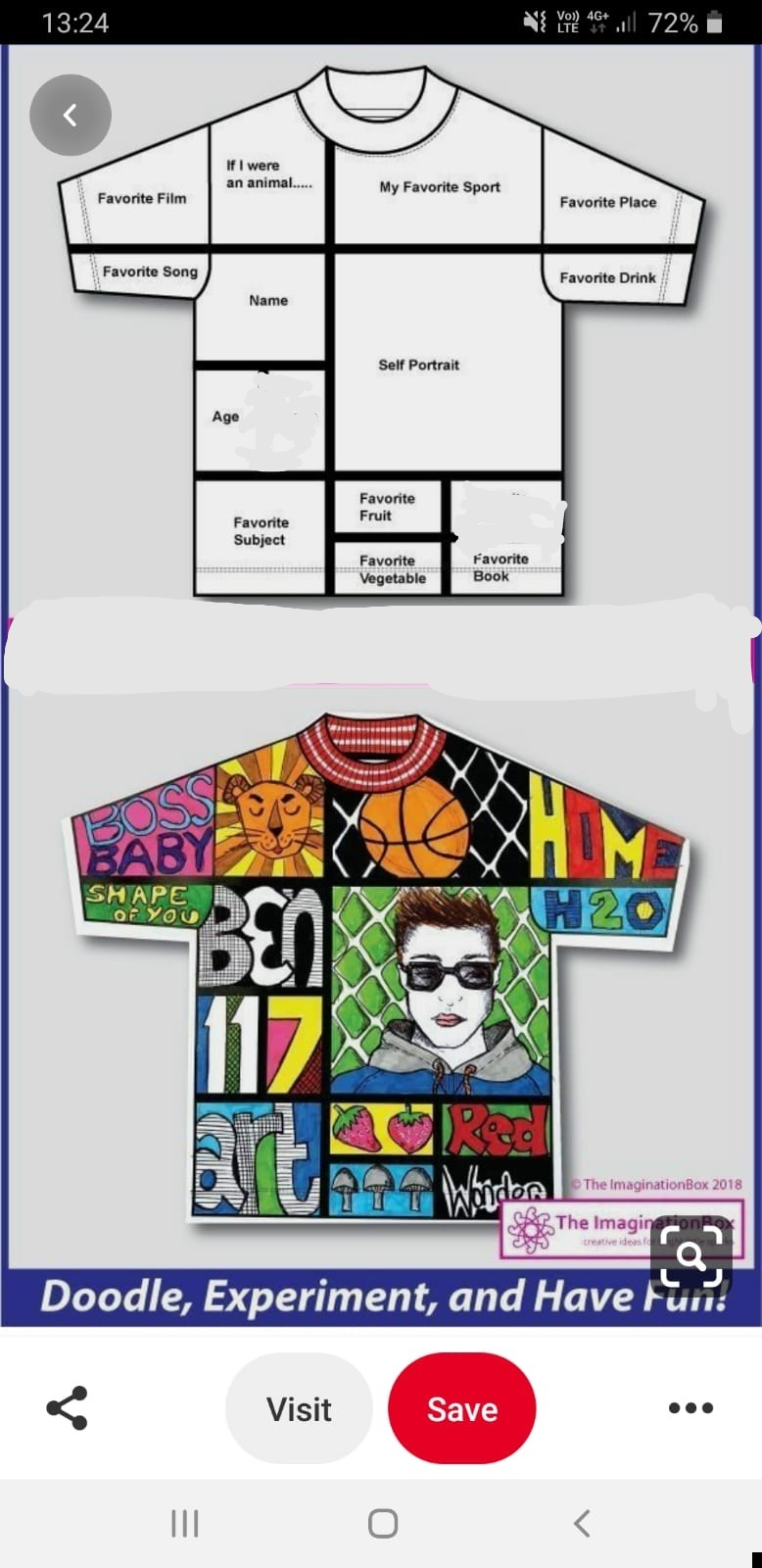 With the help of an adult, make a healthy snack.LiteracyHealthGreen, Yellow and Red group use the following spelling words for this task or any others from your homework jotters. Grow, snow, glow, always, when, because. Blue group use the following words or create all the sounds of the alphabet. Get, the, go, be, bin, sat.Choose from as many of the following tasks as you like and use the words above to complete. Use lego bricks to create your words. Use magazines or newspapers to cut out letters to stick on paper to make your words. Use buttons to spell out your words. Challenge! Can you use these words and create an imaginative story using as many of these words as you can? Homework Choice Grid
Back to School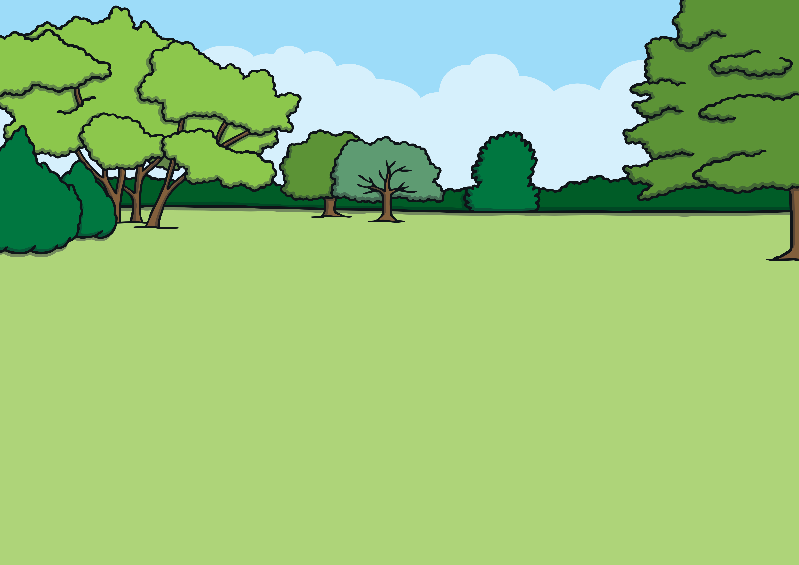 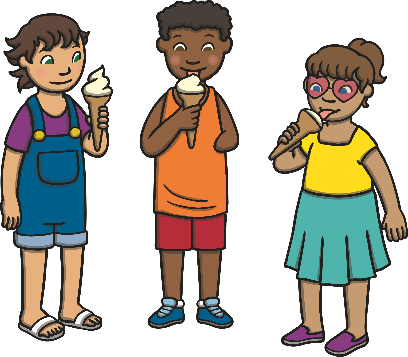 Can you make your own workout routine. You can do it with an adult and sibling too! Look outsideHaving fun! Have a look out your window. Pick an object. Can you think of any other objects that rhyme with that object? For example: I see a tree so I think of bee. Create a special handshake with a sibling of family member. Miss McLaughlin hopes you all have had a good Easter holiday and are staying safe. Remember you can show me all your lovely work through glow or our Microsoft teams chat. 